2023年12月13日株式会社ヘミングス　46409　テディUSBウォーマー＆ブランケット　取扱方法について9月19日に発売しました、46409　テディUSBウォーマー＆ブランケット　の取扱説明書内のオフタイマーに関するご使用方法の説明が不十分でしたのでお知らせします。　該当製品のコントローラーを作動させる際、電源を1回（青色点灯）押しただけではオフタイマーは作動せず、再度電源を長押しして青色点滅させることでオフタイマーが作動します。現在商品に添付されている説明書に仕様説明・使用方法の記載が漏れましたことを深くお詫び申し上げます。　つきましては、修正した取扱説明書を以下のリンクよりダウンロードいただき保管願います。23AW_TEDDY_USBブランケット説明書【取扱説明書　追加・変更箇所】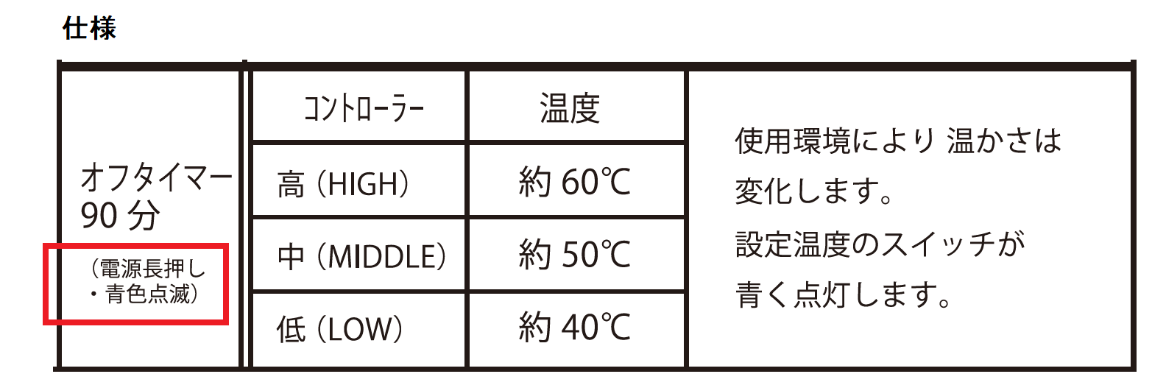 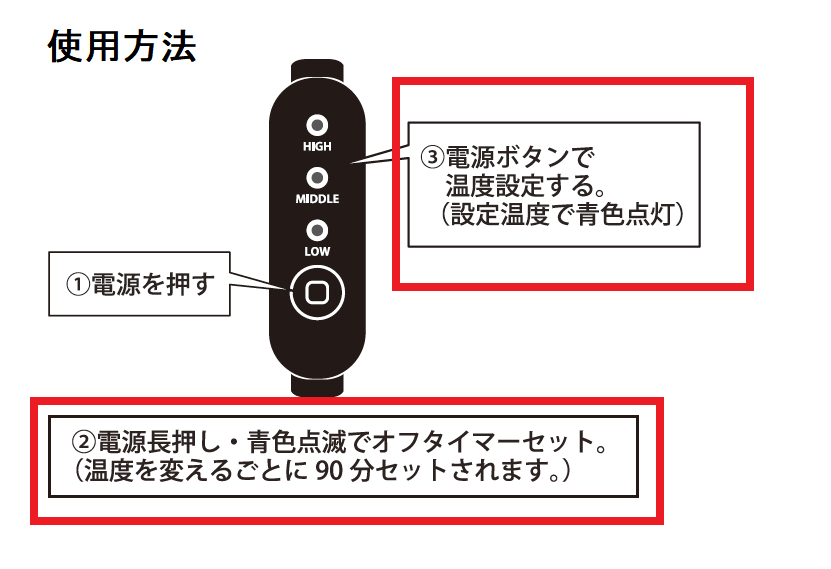 